PENDULO SIMPLEEl péndulo simple (también llamado péndulo matemático o péndulo ideal) es un sistema idealizado constituido por una partícula de masa m que está suspendida de un punto fijo o mediante un hilo inextensible y sin peso.Un péndulo simple se define como una partícula de masa m suspendida del punto O por un hilo inextensible de longitud l y de masa despreciable.Si la partícula se desplaza a una posición 0 (ángulo que hace el hilo con la vertical) y luego se suelta, el péndulo comienza a oscilar.Descomponemos el peso en la acción simultánea de dos componentes, mg·sen  en la dirección tangencial y mg·cos en la dirección radial.Ecuación del movimiento en la dirección radialLa aceleración de la partícula es an=v2/l dirigida radialmente hacia el centro de su trayectoria circular.La segunda ley de Newton se escribeman=T-mg·cosConocido el valor de la velocidad v en la posición angular   podemos determinar la tensión T del hilo.La tensión T del hilo es máxima, cuando el péndulo pasa por la posición de equilibrio, T=mg+mv2/lEs mínima, en los extremos de su trayectoria cuando la velocidad es cero, T=mgcos0Principio de conservación de la energíaEn la posición θ=θ0 el péndulo solamente tiene energía potencial, que se transforma en energía cinética cuando el péndulo pasa por la posición de equilibrio.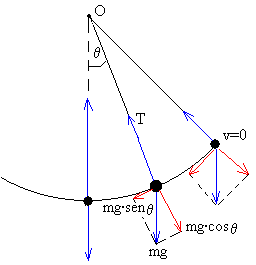 El péndulo describe una trayectoria circular, un arco de una circunferencia de radio l. Estudiaremos su movimiento en la dirección tangencial y en la dirección normal.Las fuerzas que actúan sobre la partícula de masa m son dosel peso mgLa tensión T del hilo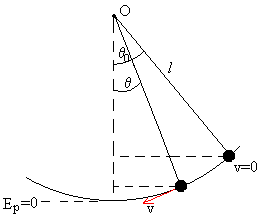 Comparemos dos posiciones del péndulo:En la posición extrema θ=θ0, la energía es solamente potencial.E=mg(l-l·cosθ0)En la posición θ, la energía del péndulo es parte cinética y la otra parte potencial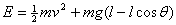 